ATIVIDADES PARA CASA. (DÉCIMA SEXTA SEMANA).RECREAÇÃO 1ª E 2ª ETAPAORIENTAÇÃO AOS SENHORES PAIS:SUGESTÕES DE ATIVIDADES PARA A FAMÍLIA (Dirigidas).Cantigas de roda: exemplo abaixo.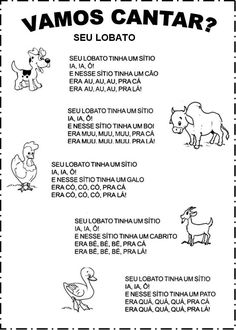 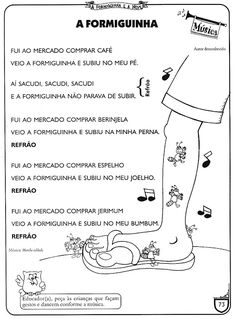 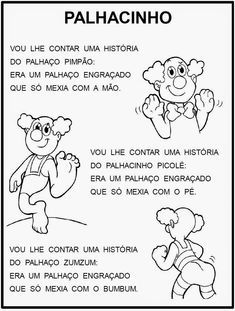 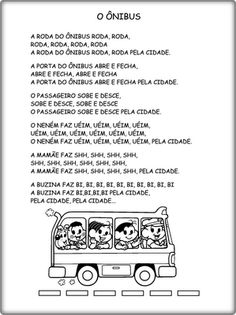 BRINCADEIRAS DIRIGIDAS: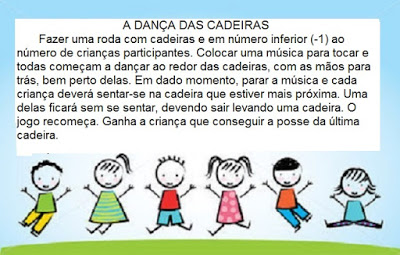 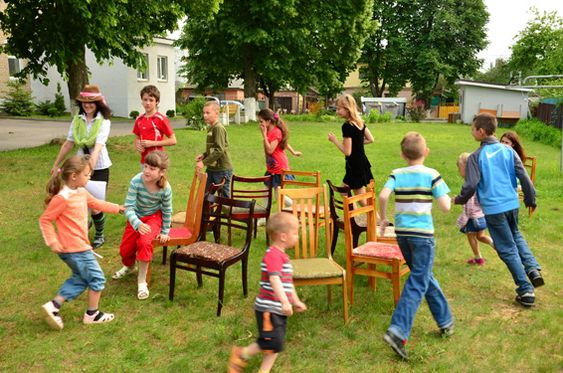 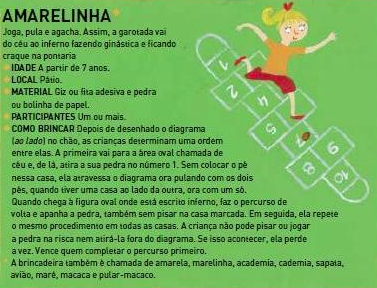 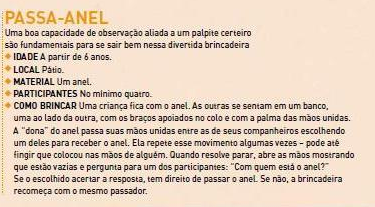 HORA DA HISTÓRIA:FÁBULA.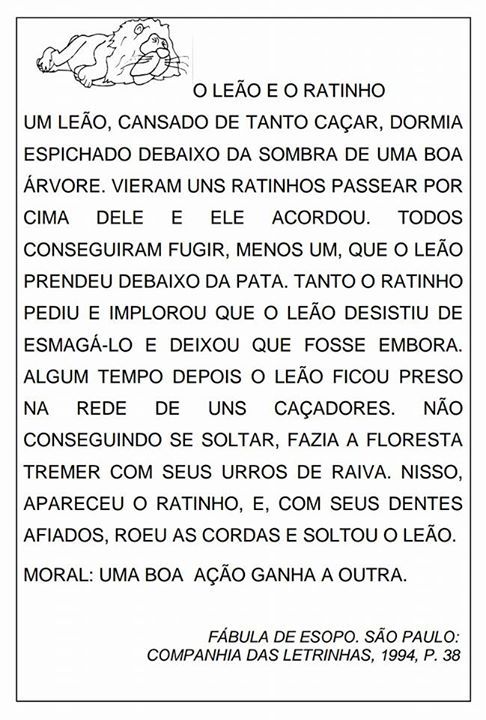 DEDOCHE PARA ACOMPANHAR A FÁBULA.FAÇA UM BELO COLORIDO E DEPOIS RECORTE PARA BRINCAR.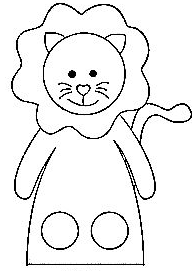 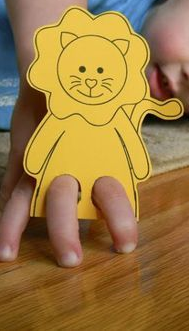 BRINCANDO E APRENDENDO.Material: Vamos usar 10 prendedores de madeira, 1 caneta para marcar os números e um pedaço de papelão para colar o círculo.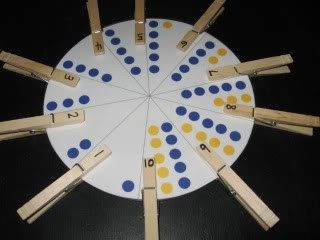  Observação: Recorte supervisionado por um adulto e depois cole no papelão.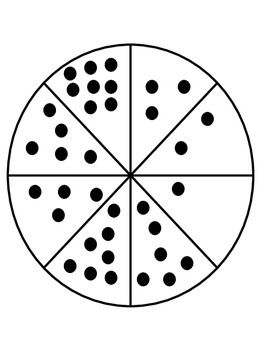 ANTI ESTRESSBALLSMateriais:Vamos utilizar:  bexigas coloridas,01 caneta, farinha de trigo Encher as bexigas com a farinha de trigo; amarrar as bexigas, usar a criatividade para fazer as carinhas. 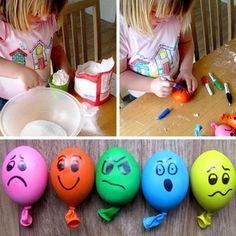 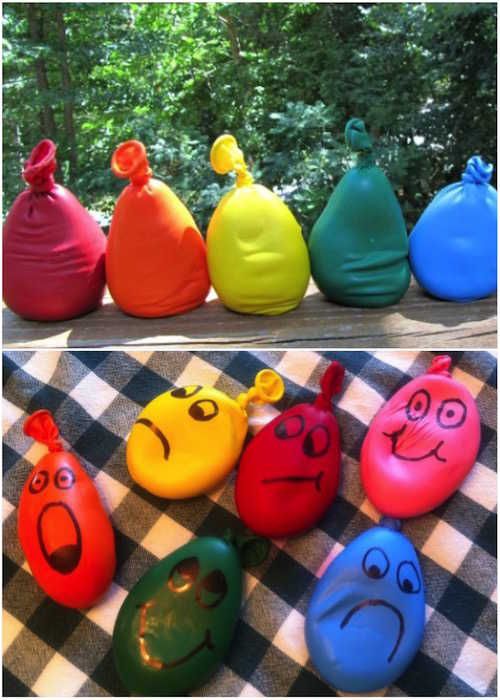 Faça com as crianças.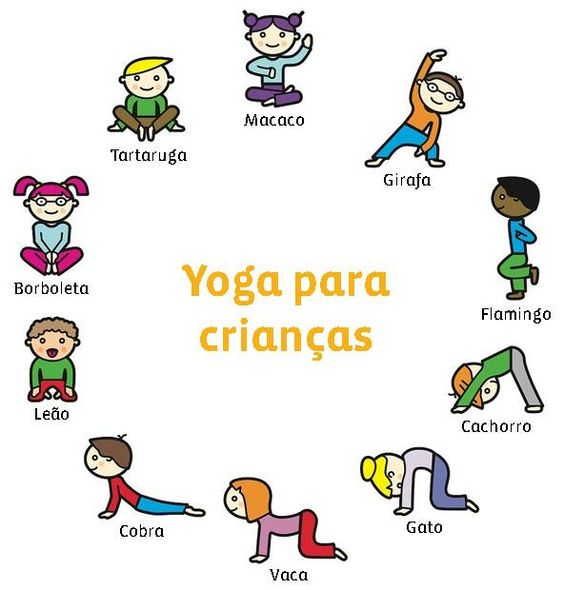 BRINCADEIRAS COM BAMBOLES.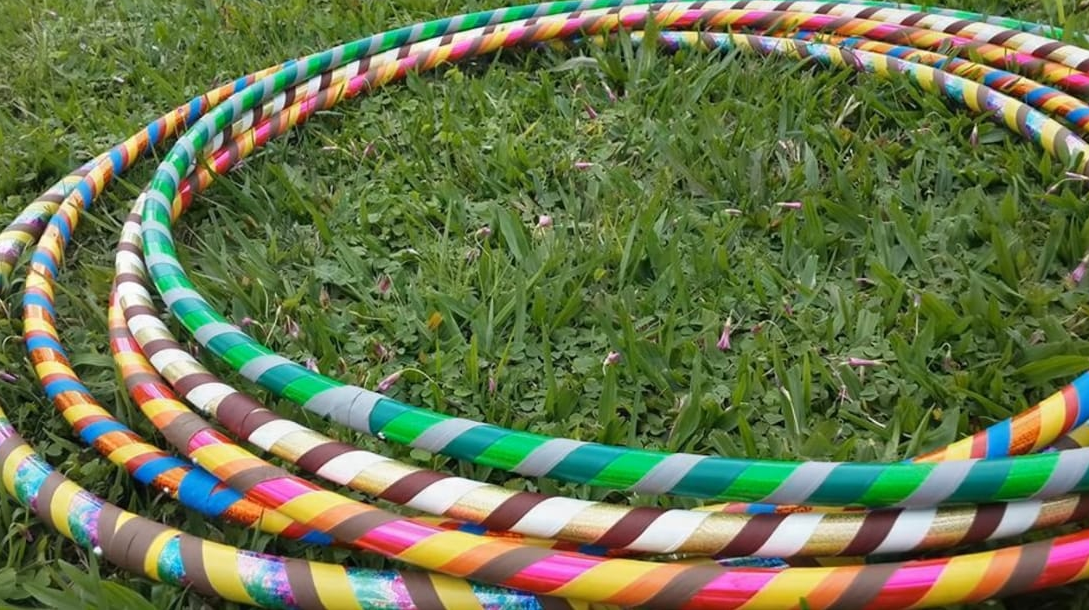  1-túnel de bambolês.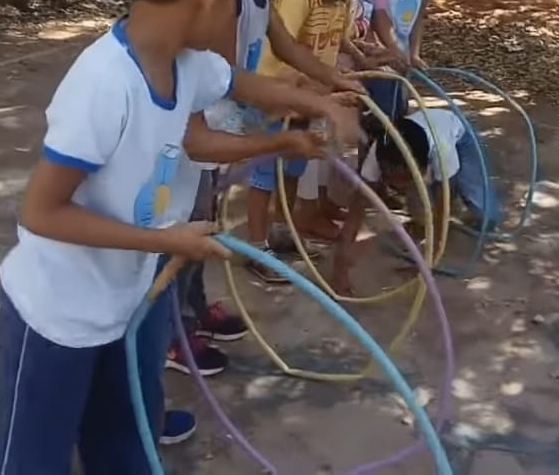 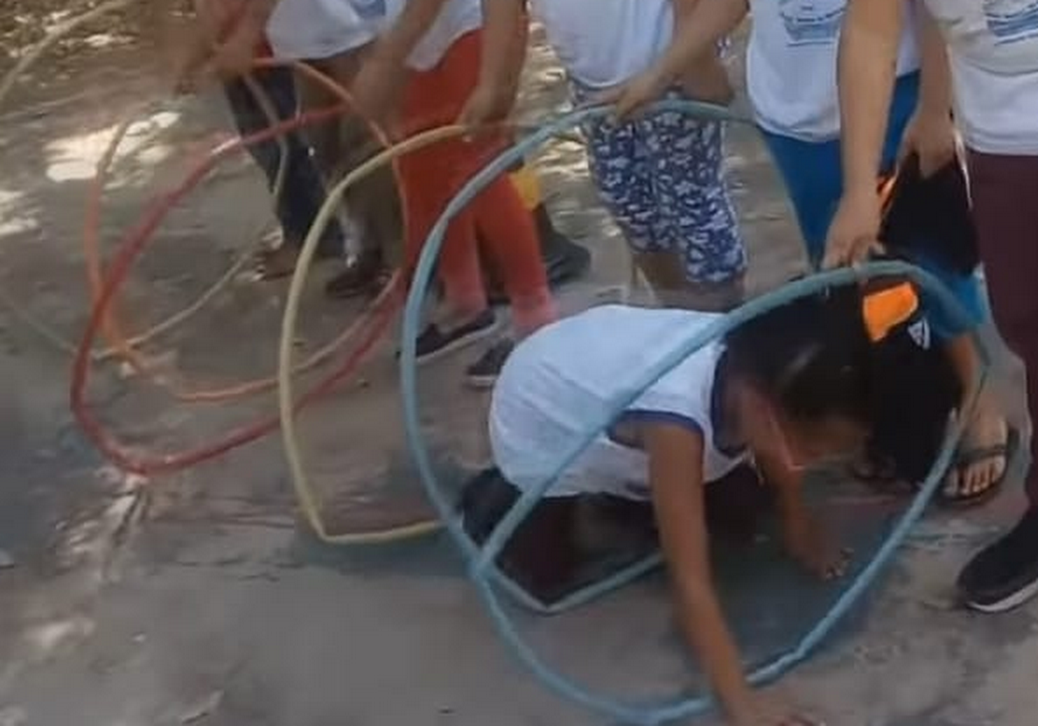 2 –Corrida com bambolês.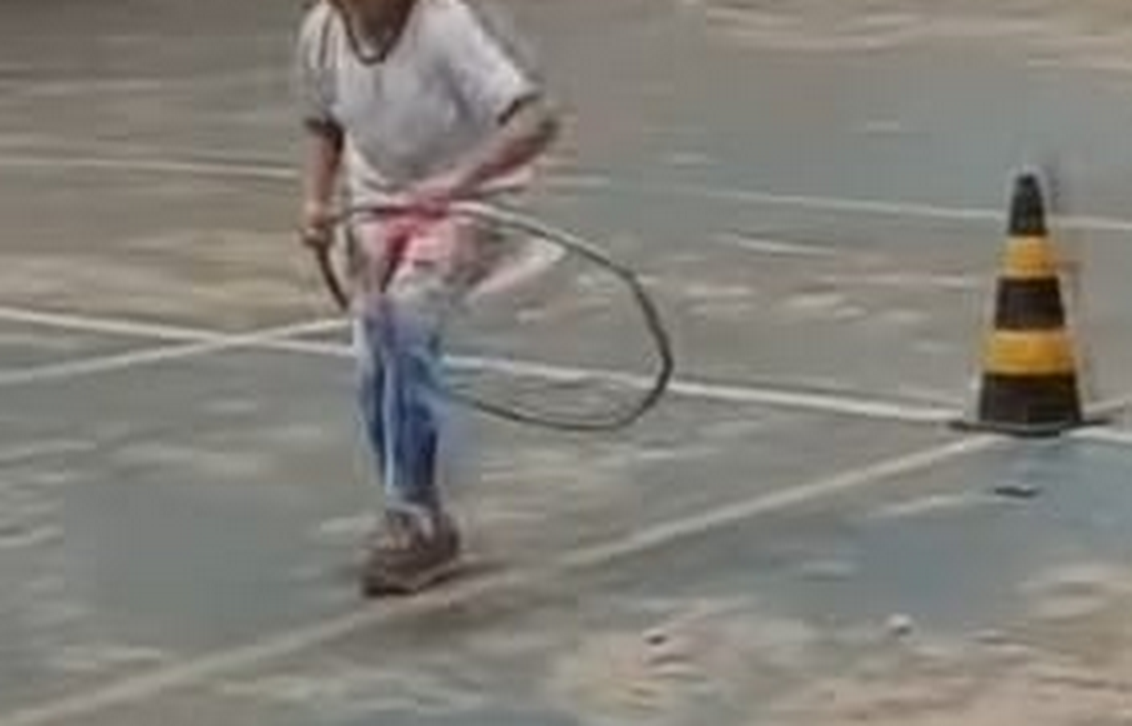 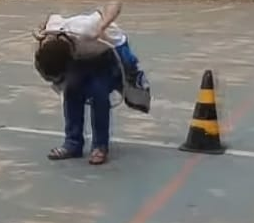 Saudade de vocês.  Beijos ❤NOME:DATA:ESCOLA:PROFESSORA: